
22 October 2020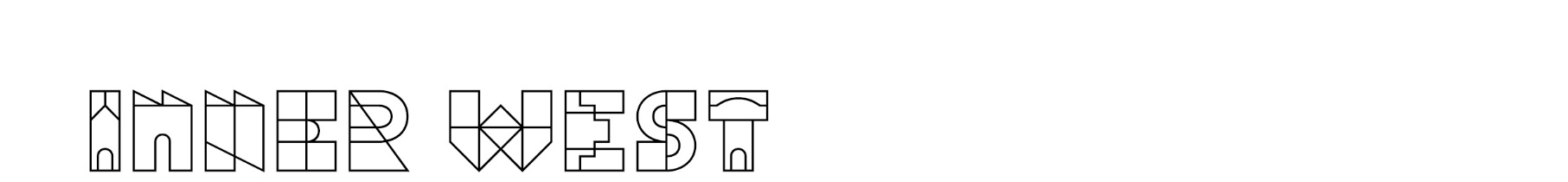 SJ:CED:34135412<First last name><Address 1><Address 2><Suburb NSW 1234>Dear Resident/ownerHave Your Say – making parking fairer in Balmain EastFollowing community feedback in February 2020 Council has developed a draft Parking Strategy to address key parking concerns and challenges in Balmain East. This study area is in the Balmain/Balydarru Ward and is bounded by the waterfront between Simmons Point, Peacock Point, Cooper Street and Jubilee Place. See the map of the area on page four. How was the draft strategy prepared?The strategy has been developed using information from:Feedback from the community via Your Say Inner West. The community was notified via a letter distributed to 1,500 residentsOngoing correspondence from the community about parking issues in the areaParking data collected in February 2020What’s in the draft plan?The plan includes short and long term strategies to better manage parking in the Balmain East area. The table below lists the intended actions and the streets impacted.  Have your sayLet us know your views on the proposed study:Online at: yoursay.innerwest.nsw.gov.auBy mail: addressed to Inner West Council, PO Box 14, Petersham, 2049. Please mark your feedback with reference - Balmain East Parking Study 34108693.Last day to provide feedback is Friday 20 November 2020.Do you want to know more?For more information about this project visit yoursay.innerwest.nsw.gov.au. EnquiresContact me on 9392 5965 or email sunny.jo@innerwest.nsw.gov.au.  Sincerely,
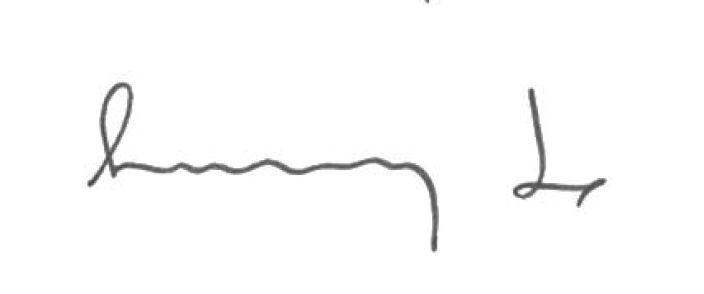 Sunny Jo
Traffic and Parking Planner
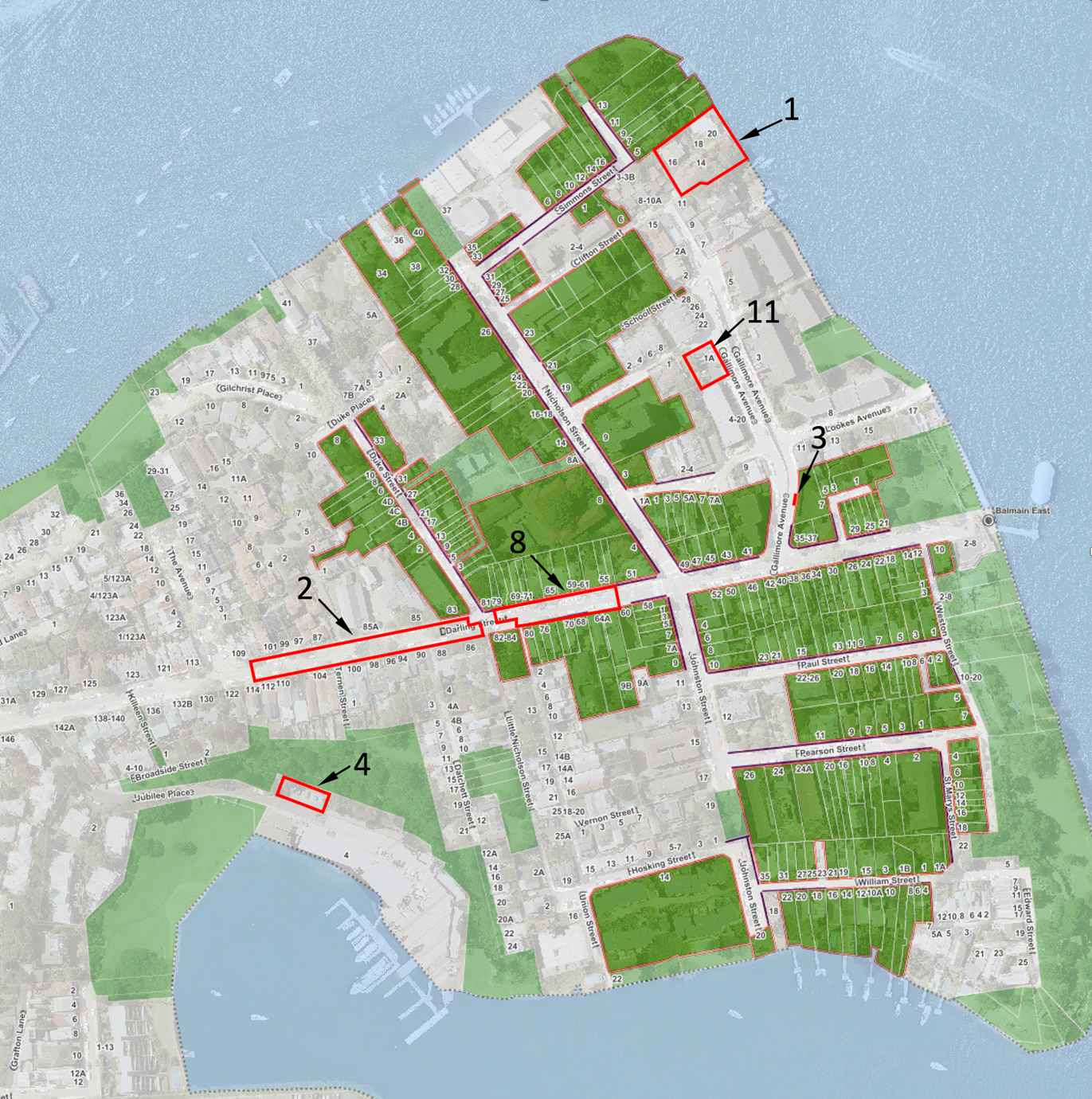 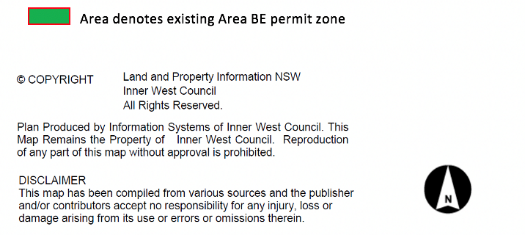 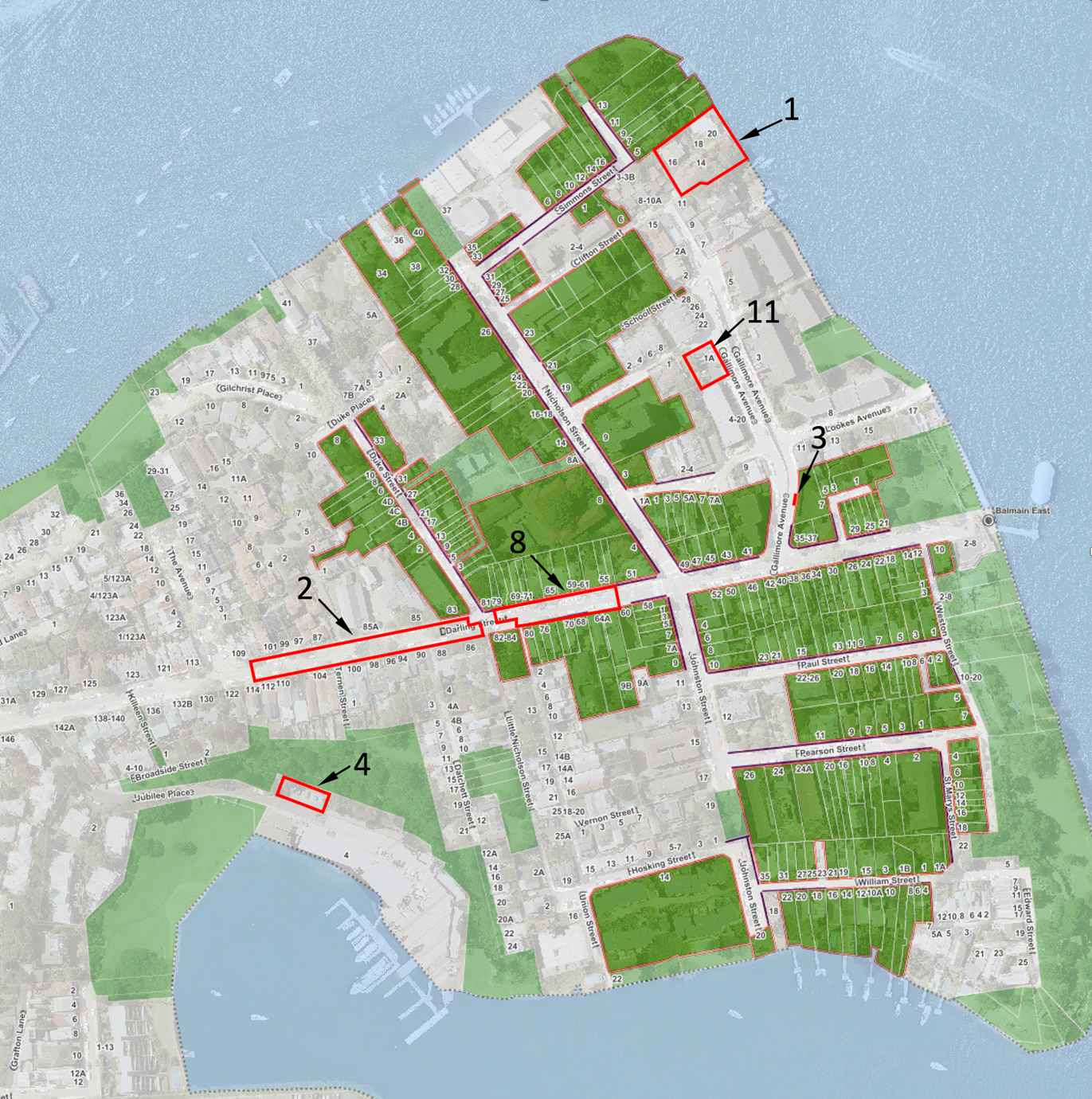 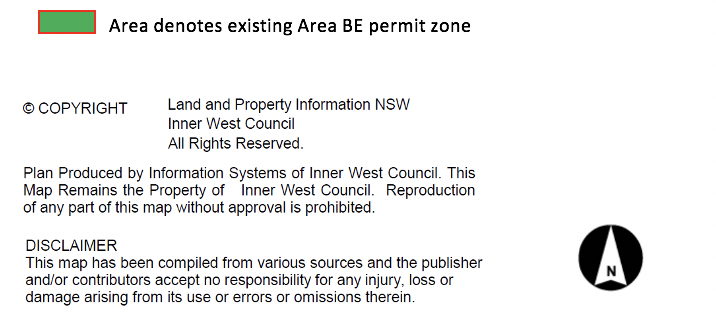 Short term strategies (0-5 years) Short term strategies (0-5 years) Short term strategies (0-5 years) Short term strategies (0-5 years) Item no.DescriptionStreets affectedPriority1Inclusion of additional properties in Clifton Lane to Residential Permit Scheme (RPS). These properties will be limited to One Balmain East (BE) permit only.Simmons StreetHigh22P 8am-10pm Permit HoldersExcepted area BE RPS expansionin Darling Street between DukeStreet and The Avenue (this newsection will be limited to 1 BE permit and 1 visitor permit per property). Existing Bus Zone, Mobility Impaired Space and No Parking zones will remain.Darling Street (between Duke Street and The Avenue)HighItem no.DescriptionStreets affected Priority3Reduction of 6m length No Parking zone in east side of Galimore Avenue, 30m north of Darling Street.Galimore AvenueHigh4Parking management in JubileePlace. Angle parking oppositePolice Marine Area Command to be time limited 4P 8am-6pm Mon-Fri, subject to NSW Police Marine Area Command dedicating Jubilee Placeto Council as a public road.Jubilee PlaceHigh5Work with carshare operators tointroduce additional fixed car share spaces in Balmain East.N/AMedium6Development of parking hierarchy.All streets within Balmain EastLow7Replacement of redundant, faded, damaged signs.Streets identified in the signage audit within study area.MediumLong term strategies (5+ years)Long term strategies (5+ years)Long term strategies (5+ years)Long term strategies (5+ years)81P or 2P 8am-6pm Mon-Fri, 8am-1pm Sat (no permit exceptions), 2P 6pm-10pm Mon-Fri Permit Holders Excepted area BE. Existing Bus Zones, Motorbike parking and Mobility Impaired spaces will remain.Darling Street High9Changes to boat trailer parkingmanagement consistent with otherareas within Inner West Local Government Area.Streets with historical boat trailer issues.Low10Introduction of permit pricing on second residential permit.All streets with RPS in Balmain East.Low11Introduce residential permit parkingin Gallimore Avenue carpark(corner of Brett Avenue andGalimore Avenue)Galimore AvenueLow12Transition to permit zone type Awithin Balmain East (Householdwithout any on-site parking spaces,is eligible for one parking permit,transferrable up to three nominatedvehicles registered to that address.Households with one or morespaces are not eligible for permits).All streets with RPS in Balmain EastLow